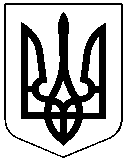 ЧЕРКАСЬКА РАЙОННА РАДАРІШЕННЯ08.10.2021 №13-9/VIІIПро звернення депутатів Черкаської районної ради щодо екологічного стану річки РосьВідповідно до статті 43 Закону України "Про місцеве самоврядування в Україні", статті 13 Закону України "Про статус депутатів місцевих рад", враховуючи звернення депутата Черкаської районної ради Заболотнього Ю.І. від 18.08.2021, виконавчого комітету Корсунь-Шевченківської міської ради від 09.08.2021 №833/02-32, погодження постійної комісії районної ради з питань агропромислового комплексу, земельних відносин, екології та використання природних ресурсів, президії районна радаВИРІШИЛА:Схвалити звернення депутатів Черкаської районної ради до Державного агентства водних ресурсів та ПрАТ "Укргідроенерго", що додається.Голова								Олександр ВАСИЛЕНКОДержавне агентство водних ресурсів України ПрАТ "Укргідроенерго" ЗВЕРНЕННЯЩороку в липні - вересні на Корсунь - Шевченківському водосховищі відбуваються замори риби, найбільший зафіксований був у 2018 році - збитки сягнули понад 180 млн. грн. До цього часу ведеться розслідування причин та визначення винуватців. Причини погіршення кисневого режиму у Корсунь - Шевченківському та Стеблівському водосховищах досліджені науковцями Інституту гідробіології НАНУ ДЕІ Черкаської області та активістами БФ СейфРось. Згідно з висновками досліджень причинами виникнення щорічних заморів та критичного погіршення якості води є забруднення води біогенними речовинами, які призводять до надмірного збільшення одноклітинних рослин та шкідливі режими роботи ГЕС у смт. Стеблів. Було проведено кілька досліджень скидів основних (за обсягами) забруднювачів води. Проведені незалежною лабораторією дослідження доводять, що внесок підприємств-забруднювачів, хоч і значний, але не є визначальним. Основним фактором, який викликає аномальний розвиток одноклітинних рослин та їх відмирання на Стеблівському водосховищі є шкідливі режими роботи ГЕС, яка накопичує воду більшу частину доби, фактично зупиняючи водообмін у водосховищах, щоб кілька годин на добу виробити електроенергію. Під час зупинки течії у Корсунь - Шевченківському та Стеблівському водосховищах утворюється термоклин, верхні шари води перегріваються, відповідно виникають ідеальні умови для розвитку токсичних синьо — зелених водоростей. При цьому у нижніх шарах води відбуваються процеси гниття решток рослинності, які поглинають кисень. Єдиним способом запобігти цвітінню води та утворенню термоклину у водосховищах - пришвидшений водообмін. Однак нові, розроблені Міжвідомчою комісією, режими спрацювання не дозволяють сподіватися на покращення ситуації, оскільки не визначають жодних змін у роботі споруд ГЕС у Стеблеві та Корсунь –Шевченківському. Водночас, минулорічний досвід зміни режиму роботи ГЕС у Стеблеві, коли була заборонена робота турбін, а весь обсяг подачі води відбувався в режимі екологічного скиду з аерацією, одразу покращив кисневий режим на найбільш вразливій ділянці Корсунського водосховища у районі с. Яблунівка та нижче за течією. При розробці режимів роботи ЗЕА Новосвіт було рекомендовано встановити на греблі Стеблівської ГЕС міні-турбіну, щоб мати можливість виробляти електроенергію за умов постійного протоку. Однак, ЗЕА Новосвіт так і не спромігся почати роботи зі встановлення обладнання.З метою покращення екологічного стану в річці Рось, запобігання мору риби звертаємося з проханням вжити заходів щодо зміни режимів роботи водосховищ комплексного призначення на літньо - осінній період та розглянути можливість будівництва мікро ГЕС сифонного типу, які забиратимуть воду з поверхневого шару води на відміну від основних агрегатів Стеблівської ГЕС, які подають воду з придонних шарів.____________________________________Схвалено на тринадцятій позачерговій сесії Черкаської районної ради восьмого скликання 08 жовтня 2021 року